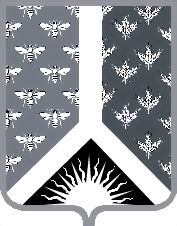 СОВЕТ НАРОДНЫХ ДЕПУТАТОВ НОВОКУЗНЕЦКОГО МУНИЦИПАЛЬНОГО РАЙОНАР Е Ш Е Н И Еот 31 октября 2019 г. № 89-МНПАОб утверждении Дополнительного соглашения к соглашению от 15 ноября 2018 о передаче администрацией Новокузнецкого муниципального района осуществления части своих полномочий администрации Красулинского сельского поселения Принято Советом народных депутатовНовокузнецкого муниципального района31 октября 2019 г.1. Утвердить Дополнительное соглашение к соглашению от 15 ноября 2018 о передаче администрацией Новокузнецкого муниципального района осуществления части своих полномочий администрации Красулинского сельского поселения, подписанное в городе Новокузнецке 20 сентября 2019 года.2. Настоящее Решение вступает в силу со дня, следующего за днем его официального опубликования, и распространяет свое действие на правоотношения, возникшие с 1 января 2019 года.Председатель Совета народных депутатов Новокузнецкого муниципального района                                                                             Е.В. ЗеленскаяГлава Новокузнецкого муниципального района	                                                                           А.В. ШарнинДополнительное соглашениек Соглашению от 15 ноября 2018 о передаче администрацией Новокузнецкого муниципального районаосуществления части своих полномочий администрации Красулинского сельскогопоселенияг. Новокузнецк	                            20 сентября 2019Администрация Новокузнецкого муниципального района, в лице главы Новокузнецкого муниципального района  Шарнина Андрея Валерьевича, действующего на основании Устава,                    с одной стороны, и администрация Красулинского сельского поселения, в лице главы Красулинского сельского поселения Седова Дмитрия Евгеньевича, действующего на основании Устава, с другой стороны, совместно именуемые «Стороны», заключили настоящее Дополнительное соглашение к Соглашению от 15 ноября 2018 о передаче администрацией Новокузнецкого муниципального района осуществления части своих полномочий администрации Красулинского сельского поселения (далее – Соглашение) о нижеследующем:Настоящим Дополнительным соглашением Стороны решили внести следующие изменения:       1.1.  Пункт 1.1 Соглашения дополнить абзацами следующего содержания:«- предоставления разрешения на условно-разрешенный вид использования земельного участка или объекта капитального строительства;- предоставления разрешения на отклонение от предельных параметров разрешенного строительства, реконструкции объекта капитального строительства;-  утверждение подготовленной на основе генеральных планов поселения документации по планировке территории.».1.2. Пункт 3.2 Соглашения изложить в следующей редакции:       «3.2. Размер межбюджетных трансфертов, предоставляемых из бюджета района в бюджет поселения, утверждается решением Совета народных депутатов Новокузнецкого муниципального района о бюджете Новокузнецкого муниципального района на 2019 год и плановый период 2020 и 2021 годов. Размер межбюджетных трансфертов на 2019 год составит                 5 473 900, 00 (пять миллионов четыреста семьдесят три тысячи девятьсот) рублей 00 копеек.».1.3. Раздел 3 Соглашения дополнить пунктом 3.4 следующего содержания:«3.4. Расчет объема межбюджетных трансфертов, предоставляемых из бюджета района в бюджет поселения на реализацию переданных полномочий производится в соответствии бюджетным законодательством и методикой распределения межбюджетных трансфертов, утвержденной постановлением администрации Новокузнецкого муниципального района от 23.12.2015 № 273 «Об утверждении Методики распределения межбюджетных трансфертов в МО «Новокузнецкий муниципальный район»:3.4.1. распределение межбюджетных трансфертов на реализацию переданных полномочий по электроснабжению рассчитывается по формуле:  Ci = (Vi/V)*C, гдеCi – объем субсидий бюджету i-го поселения на оплату контрактов (соглашений) с ресурсоснабжающими организациями;Vi – потребность в финансовых средствах на оплату контрактов (соглашений) с ресурсоснабжающими организациями i-го поселения;V - потребность в финансовых средствах на оплату контрактов (соглашений) с ресурсоснабжающими организациями по всем муниципальным образованиям, заключившим соглашение о передаче полномочий;С- общий объем субсидий бюджетам поселений на оплату контрактов (соглашений) с ресурсоснабжающими организациями, подлежащий распределению;3.4.2. распределение межбюджетных трансфертов на реализацию переданных полномочий по градостроительной деятельности производится на основании динамики затрат за последние три года, предшествующие планируемого периода.».Условия Соглашения, не затронутые настоящим Дополнительным соглашением, для Сторон остаются неизменными. Настоящее Дополнительное соглашение вступает в силу со дня его подписания и распространяет свое действие на правоотношения, возникшие с 01.01.2019 года, и действует по 31.12.2019 года. Настоящее Дополнительное соглашение является неотъемлемой частью Соглашения, составлено в двух экземплярах, имеющих одинаковую юридическую силу, по одному для каждой Стороны.Подписи СторонГлава Новокузнецкого муниципального района_________________ А.В. ШарнинГлава Красулинского сельского поселения________________ Д.Е. Седов